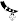 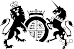 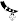 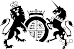 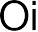 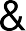 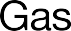 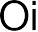 Appendix	A:Scoring collaborative behavioursJune 2019The table presents example behaviours aligned to scores developed for the Collaborative Behaviour Quantification Tool. It is not intended that these behaviours are exhaustive or that all are present for the attribution of a particular score.Appendix	C: Example Improvement PlanJune 2019Critical BehaviourScore = 1Score = 3, BaselineScore = 51. REASONABLENegotiations occur without taking advantageNegotiators often seek to understand the needs of other parties as well as their ownSeeks to ensure understanding of the needs of all parties1. REASONABLENegotiations occur without taking advantageNegotiators make deals that disadvantage other partiesNegotiators often, but not always, make deals to meet their own needs whilst not disadvantaging other partiesRefuse to make deals that do not meet both their own needs and the needs of other parties1. REASONABLENegotiations occur without taking advantageIssues are reactively addressed and not necessarily resolvedIssues are not always resolved in the best interests of allIssues are resolved in the best interest of all2. ALIGNEDTime is not spent establishing long and short term needs or outcomes required by other parties for achieving the joint effortLong and short term needs, outcomes and objectives are identified jointly. There is some discussion of differences in objectives and how these will be managedLong and short term needs, outcomes and objectives are identified jointly. Differences in objectives and needs are well understood and the level of support for their achievement agreedEstablish jointThere is not clarity about which objectives are sharedJoint objectives are widely knownLong term joint needs, outcomes and objectives are prioritized by all where they are in the prioritized interests of all. Short term goals are taken account ofneeds andoutcomesand deliverobjectives,acting in the bestinterests of thejoint effortThere is not clarity about which objectives are sharedJoint objectives are widely knownLong term joint needs, outcomes and objectives are prioritized by all where they are in the prioritized interests of all. Short term goals are taken account ofneeds andoutcomesand deliverobjectives,acting in the bestinterests of thejoint effortPlanning occurs separatelyThere is infrequent review of how far other parties needs are met and remain alignedJoint needs and objectives are reviewed regularly to ensure they are met and remain alignedneeds andoutcomesand deliverobjectives,acting in the bestinterests of thejoint effortPeople mostly plan in the long term best interests of the joint effort. Sometimes people prioritise short term planning over the long term best interests of the joint effortCritical BehaviourScore = 1Score = 3, BaselineScore = 5Failures are hiddenFailures are mostly shared when asked about themQuickly and widely shares failures and learnings externally3.Learning is not sharedPeople sometimes go externally to seek learning from others or to share learning from their own workPeople ask externally for ideas, help and learningLEARNINGLearning is not sharedPeople sometimes go externally to seek learning from others or to share learning from their own workPeople ask externally for ideas, help and learningLearn from andshare experienceand setbacksLearning is not sharedPeople sometimes go externally to seek learning from others or to share learning from their own workPeople ask externally for ideas, help and learningLearn from andshare experienceand setbacksBlame is presentLearning is sometimes shared internallyBlame is not presentLearn from andshare experienceand setbacksPeople are quick to reject new ideasPeople are quick to try to understand why new ideas have been suggested and how they may be applied4. STRATEGICConsider future implications of current issuesHave not identified or worked through 'what if' scenarios to agree how they will behave towards each other if these scenarios ariseThe senior team have spent time to identify a range of scenarios that may arise relating to the current work to the environment in which they are workingAt all levels people have taken time to identify 'what if' scenarios that may arise relating to the current work4. STRATEGICConsider future implications of current issuesIn most cases people have decided how they will behave towards each other if these scenarios ariseAt all levels people have worked through 'what if' scenarios to ensure there is good understanding of how they will behave if these arise4. STRATEGICConsider future implications of current issuesConsidered responses to these scenarios independently of each otherDiscussed responses together4. STRATEGICConsider future implications of current issuesDo not identify and plan jointly in relation to opportunities and risksAt all levels future implications, both risks and opportunities, are considered together and responses exploredCritical BehaviourScore = 1Score = 3, BaselineScore = 55. TRUSTPuts effort into building and maintaining trusting relationships with all stakeholder groupsWithholds trust because there is risk involvedBuilds trust with a few selected stakeholdersIntentionally cultivates relationships with the aim of building trust with all stakeholders5. TRUSTPuts effort into building and maintaining trusting relationships with all stakeholder groupsOperates with a hidden agenda, withholds informationShares a minimum amount of informationIs genuinely open and honest in sharing information5. TRUSTPuts effort into building and maintaining trusting relationships with all stakeholder groupsAvoids the real issues and buries head in the sandOnly address issues of own interestIs willing to face issues head on. Addresses the undiscussables in the interest of all6. RESPECTDemonstrate respect for all partnersCommitments are frequently not keptCommitments are mostly keptCommitments are consistently kept6. RESPECTDemonstrate respect for all partnersOthers are not actively listened to; plans do not take account of the needs of othersOthers are sometimes listened to but this is not consistentOthers are actively listened to and plans adapted appropriately6. RESPECTDemonstrate respect for all partnersThere is little or no testing of understanding of the meaning of communications to ensuremisunderstandings are minimisedThere is some testing of understanding of the meaning of communications, butmisunderstandings are more frequent than they might beThere is consistent and effective testing of understanding of the meaning of communications to minimise misunderstandings6. RESPECTDemonstrate respect for all partnersThere is blame in challenge and accountability conversationsBlame is evident in some challenge and accountability conversationsPeople remain constructive in challenge and accountability conversations and check to ensure that blame is not being felt by other partiesCritical BehaviourScore = 1Score = 3, BaselineScore = 5Delivery is measured against each organisation's objectives and not against shared objectives of the joint effortDelivery is sometimes measured against the objectives of the stakeholders effortDelivery is measured against the objectives of stakeholder effort7.Actions are taken to further each organisation's own objectives without focus on the other parties interests of joint objectivesIt is accepted that some agreements and decisions can be made where the sacrifices made by one party will outweigh the long term gains they make from the joint effortAgreements and decisions are made jointly to meet the long term interests of the joint effort. Short term sacrifices made by one party are always outweighed by their long term gains arising from the joint effortACCOMMODATINGActions are taken to further each organisation's own objectives without focus on the other parties interests of joint objectivesIt is accepted that some agreements and decisions can be made where the sacrifices made by one party will outweigh the long term gains they make from the joint effortAgreements and decisions are made jointly to meet the long term interests of the joint effort. Short term sacrifices made by one party are always outweighed by their long term gains arising from the joint effortAccommodateActions are taken to further each organisation's own objectives without focus on the other parties interests of joint objectivesIt is accepted that some agreements and decisions can be made where the sacrifices made by one party will outweigh the long term gains they make from the joint effortAgreements and decisions are made jointly to meet the long term interests of the joint effort. Short term sacrifices made by one party are always outweighed by their long term gains arising from the joint effortneeds of allActions are taken to further each organisation's own objectives without focus on the other parties interests of joint objectivesIt is accepted that some agreements and decisions can be made where the sacrifices made by one party will outweigh the long term gains they make from the joint effortAgreements and decisions are made jointly to meet the long term interests of the joint effort. Short term sacrifices made by one party are always outweighed by their long term gains arising from the joint effortstakeholders inActions are taken to further each organisation's own objectives without focus on the other parties interests of joint objectivesIt is accepted that some agreements and decisions can be made where the sacrifices made by one party will outweigh the long term gains they make from the joint effortAgreements and decisions are made jointly to meet the long term interests of the joint effort. Short term sacrifices made by one party are always outweighed by their long term gains arising from the joint effortorder to deliverActions are taken to further each organisation's own objectives without focus on the other parties interests of joint objectivesIt is accepted that some agreements and decisions can be made where the sacrifices made by one party will outweigh the long term gains they make from the joint effortAgreements and decisions are made jointly to meet the long term interests of the joint effort. Short term sacrifices made by one party are always outweighed by their long term gains arising from the joint effortshared goalsThere is no trust that the other parties will act in the best interests of the joint effortThere is trust that other parties will act in the long term best interests of allPeople do not speak up to ensure the interests of other parties are not adversely affected by an action or decisionPeople do not always speak up to ensure the interests of other parties are not adversely affected by an action or decisionPeople always speak up to ensure the interests of other parties are not adversely affected by an action or decisionCritical BehaviourScore = 1Score = 3, BaselineScore = 5When information requests are made understanding of needs is tested and clarified late in the processOften, when there is an information request, time is spent testing and clarifying information needs early in the processWhen information requests are made, time is always spent early on to test and clarify understanding of what is needed8.Responses to requests for information are slow or untimelyResponses to requests for information are sometimes prompt and timelyResponse to requests for information are prompt and timelyOPENNESSResponses to requests for information are slow or untimelyResponses to requests for information are sometimes prompt and timelyResponse to requests for information are prompt and timelyInformation sharing,Responses to requests for information are slow or untimelyResponses to requests for information are sometimes prompt and timelyResponse to requests for information are prompt and timelyInformation sharing,There is an over-use of emailOver-use of email is fairly widespreadOver-use of email is avoidedconstructiveThere is an over-use of emailOver-use of email is fairly widespreadOver-use of email is avoidedquestioning,There is an over-use of emailOver-use of email is fairly widespreadOver-use of email is avoidedopen and honestThere is an over-use of emailOver-use of email is fairly widespreadOver-use of email is avoidedopen and honestConstructive feedback is very rarely given or requestedFeedback is sometimes given and sometimes requested. Constructively given feedback is mostly received positivelyFeedback is frequently given and requested. Constructively offered feedback is received positivelyfeedback,Constructive feedback is very rarely given or requestedFeedback is sometimes given and sometimes requested. Constructively given feedback is mostly received positivelyFeedback is frequently given and requested. Constructively offered feedback is received positivelyhold people toConstructive feedback is very rarely given or requestedFeedback is sometimes given and sometimes requested. Constructively given feedback is mostly received positivelyFeedback is frequently given and requested. Constructively offered feedback is received positivelyaccount for theirConstructive feedback is very rarely given or requestedFeedback is sometimes given and sometimes requested. Constructively given feedback is mostly received positivelyFeedback is frequently given and requested. Constructively offered feedback is received positivelyunacceptableConstructive feedback is very rarely given or requestedFeedback is sometimes given and sometimes requested. Constructively given feedback is mostly received positivelyFeedback is frequently given and requested. Constructively offered feedback is received positivelyunacceptableQuestioning is not constructive and often includes blameWhile questioning is mostly constructive, blame is present in some conversationsQuestioning is consistently constructive avoiding blame and checking to ensure blame is not feltbehaviourQuestioning is not constructive and often includes blameWhile questioning is mostly constructive, blame is present in some conversationsQuestioning is consistently constructive avoiding blame and checking to ensure blame is not feltPeople not challenge each other when they experience or witness unacceptable behaviourPeople sometimes challenge each other constructively when they experience or witness unacceptable behaviourUnacceptable behaviour is challenged constructively in all positions in the hierarchyCritical BehaviourOperator ScoreOGAScoreDescription ofthe Issue to be addressedWho is affected?Desired outcomeActions to be takenActions completed byBehaviour change measurementReview scheduleBudget allocatedNamed Lead1.REASONABLENegotiations occur without taking advantage33Not all negotiations seek understanding of the needs of the other parties. Some deals are made that disadvantage other parties.Issues are not always resolved in the best interests of allAll levels of theorganisationAll members of the JV understand the needs of the othersPeople refuse to make deals that do not meet both their own needs and the needs of the other parties.Issues are resolved in the best interests of allCollaborative negotiation sessionsCoachingAssessment of the experience of JV membersCase studies of impactReview 12 months following initial assessment£x per annum2.Long term joint needs, outcomes and objectives are prioritised when they are in the best interests of the joint effortShort term goals are taken account of. Long term goals drive plans and performance measuresDifferences between partners needs are well understood and ways to manage these are agreedAligning planningSessions to align behavioursAssessment of the experience of JV members.Performance measures align to long term goalsALIGNEDEstablish joint needs and outcomes and deliver objectives, acting in thebest interests of the joint effort33Long and short term joint objectives and outcomes are identified. People mostly plan in the long term best interests of the joint effort. Sometimes people prioritise short term planning over the long term best interests of the joint effortAll levels of theorganisationLong term joint needs, outcomes and objectives are prioritised when they are in the best interests of the joint effortShort term goals are taken account of. Long term goals drive plans and performance measuresDifferences between partners needs are well understood and ways to manage these are agreedAligning planningSessions to align behavioursAssessment of the experience of JV members.Performance measures align to long term goalsReview 12 months following initial assessment£x per annum3.LEARNINGLearn from and shareexperience and setbacks32Learning is not shared outside the organisation. Failures are mostly hidden. Blame is present. People are slow to go beyond their own organisation to seek ideas and solutionsAll levels of theorganisationFailures are shared quickly and openly with the wider industryPeople are quick to seek ideas from outside the organisation and to share their own with othersSessions to hunt out and share failuresLeadership action to encourage sharing with others and seeking helpfrom outside the organisationLearning from failurescaptured and sharedAssessment of the experience of JV membersCase studies of impactReview 12 months following initial assessment£x per annum4.STRATEGICConsider future implications of current issues32Some future ‘what if’ scenarios have been identified. Joint discussions for managing these have not considered all aspects of how these will be managedSenior team Project teamsThe JV have jointly worked through appropriate ‘what if’ scenarios and how they will work together through these to achieve the joint effortSenior team meetingsEvidence of principles and behaviours agreed to manage ‘what if’ scenariosReview 12 months following initial assessment£x per annum5. TRUSTPuts effort into building and maintaining trusting relationships with all stakeholder groups42Operator ‘drags feet’ in tabling topics of specific interest to JV partners in OCM’s, particularly poor asset performance. Operator shares only limited (partial) data with JV partners at OCM’s.Senior Leadership team. Asset Leadership teamWillingness to face the issues head on and address good and poor performanceGenuinely open and honest in sharing informationMD to attend OCM and set the desired example and toneMD to engage with JV Partner MD’s to seek feedback at 6 mthsAssessment of the experience of JV membersReview 12 months following initial assessment£x per annumCritical BehaviourOperator ScoreOGAScoreDescription ofthe Issue to be addressedWho is affected?Desired outcomeActions to be takenActions completed byBehaviour change measurementReview scheduleBudget allocatedNamed Lead6.RESPECTDemonstrate respect for all partners32Others are listened to but this is felt to be inconsistent. Commitments have not always been kept. Blame is not consistently avoided.All levels of theorganisationOthers are actively listened to and plans adapted appropriately. Challenge conversations are consistently  constructive.People check to ensure blame is not felt by othersCoachingBehavioural workshopsAssessment of the experience of JV members.All levels of the organisation.Review 12 months following initial assessment£x per annum7.ACCOMMODATINGAccommodate needs of all stakeholders in order to deliver shared goals32JV partners are not working to jointly owned measures of success. Actions are taken without focus on the other partner’s needs. People rarely speak up to ensure the needs of others are met.All levels of theorganisationLeadership team in particularDecisions are made jointly to meet the long term best interests of the joint effort.People speak up to ensure the needs of others are metJV board alignmentBehavioural workshops focussed on challengeAssessment of the experience of JV members.All levels of the organisation.Aligned board goals and joint objectivesReview 12 months following initial asessment£x per annum8.OPENNESSInformation sharing, constructive questioning, open and honest feedback, hold people to account for their unacceptable behaviour33Inconsistency of behaviours across the JV regarding challenge and questioning; blame is present. Low levels of feedback alongside defensiveness in receiving feedback mean learningis not embedding well. Failures are rarely explored or shared.All levels of theorganisationConsistency in the use of constructive  questioningAvoidance of blameMore effective feedback behaviourMore effective exploration of failures and sharing of learningCoachingTeam development sessionsAssessment of the experience of JV members.All levels of the organisation.Case studies of impact.Review 12 months following initial assessment£x per annum